Р А С П О Р Я Ж Е Н И Еот 27.03.2020   № 723-рг. МайкопО закрытии движения транспорта по ул. Шовгенова от ул. Промышленной до ул. Строителей в г. МайкопеВ связи с проведением работ по реконструкции объекта капитального строительства «Ремонт автомобильной дороги по ул. Шовгенова от               ул. Промышленной до ул. Строителей в г. Майкопе Республики Адыгея»:1. Закрыть движение транспорта по ул. Шовгенова от Виадука до                ул. Строителей в г. Майкопе с 08:00 часов 30.03.2020 до 18:00 часов 25.04.2020.2. Рекомендовать руководителю МУП «Майкопское троллейбусное управление» (Хаов А.Б.) произвести корректировку расписания движения троллейбусов по маршрутам № 8 на указанный период.3. Рекомендовать ответственному за проведение работ (Жане А.Р.) согласовать с МКУ «Благоустройство муниципального образования «Город Майкоп» организацию движения транспорта на указанном участке улично-дорожной сети на время производства работ и уведомить отдел ГИБДД ОМВД России по г. Майкопу (г. Майкоп, ул. Ворошилова, 225), ФГКУ             «1 отряд Федеральной Противопожарной Службы по Республике Адыгея» (г. Майкоп, ул. Хакурате, 642) о дате, месте и времени производства работ.4. Разместить настоящее распоряжение на официальном сайте Администрации муниципального образования «Город Майкоп».5. Настоящее распоряжение вступает в силу со дня его подписания.Глава муниципального образования «Город Майкоп»                                                                           А.Л. Гетманов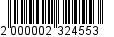 Администрация муниципального 
образования «Город Майкоп»Республики Адыгея 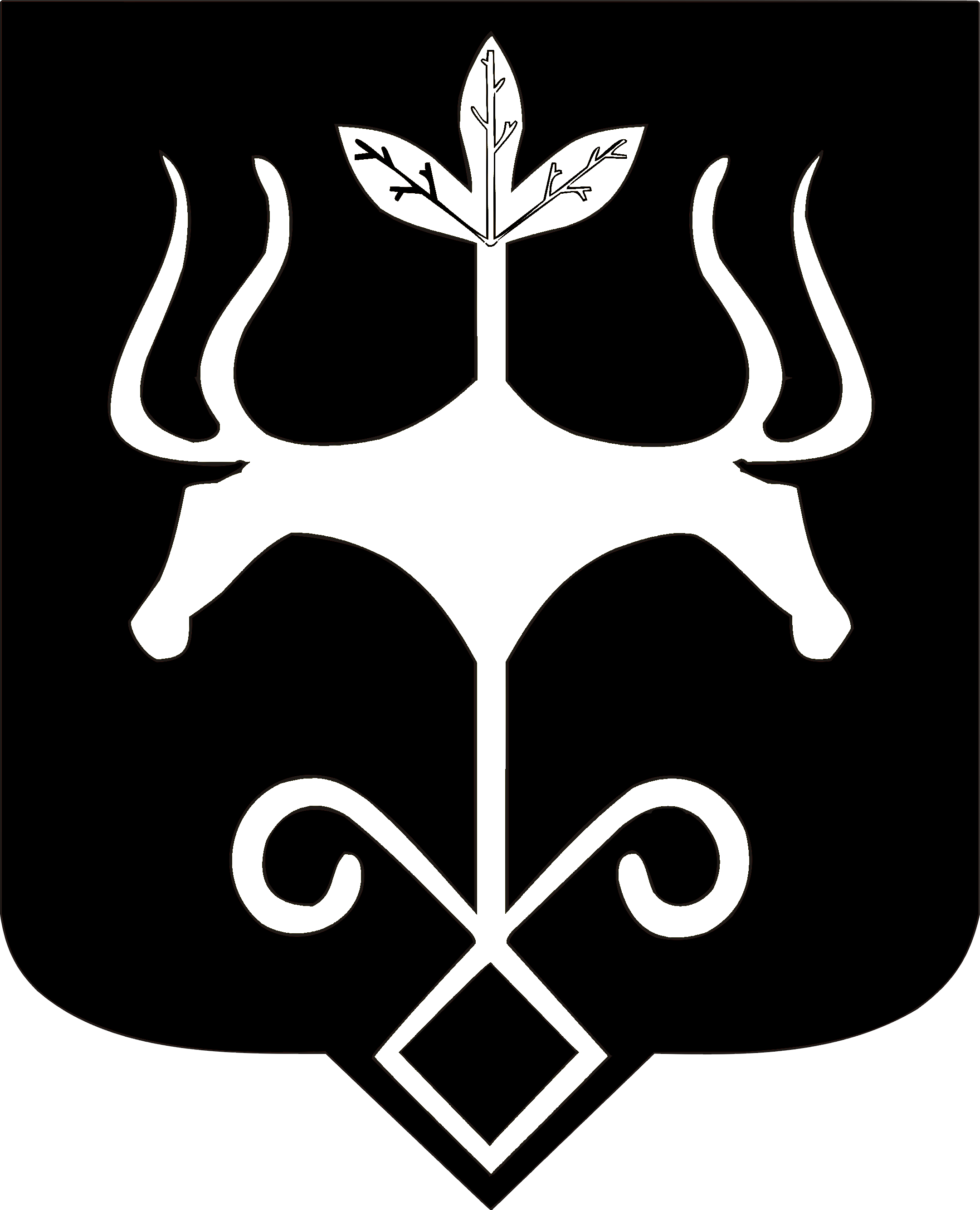 Адыгэ Республикэммуниципальнэ образованиеу 
«Къалэу Мыекъуапэ» и Администрацие